О девизе Всемирного дня прав потребителей на 2021 год.Всемирный день прав потребителей проводится ежегодно 15 марта. Впервые отмечался в 1983 году, когда Генеральной Ассамблеей ООН был принят документ — «Руководящие принципы Организации Объединенных Наций по защите прав потребителей». Данный день прав потребителей был приурочен к дате выступления Джона Кеннеди в конгрессе США в 1962 году, когда было дано понятие потребитель и выделены основные принципы прав потребителей: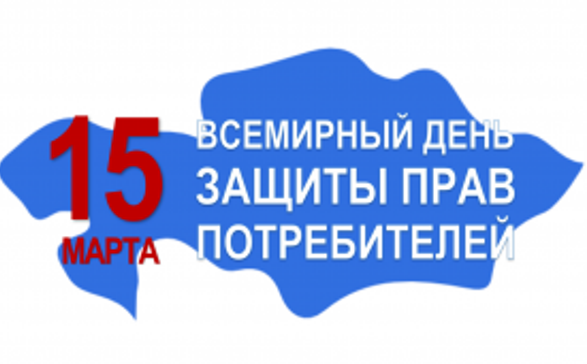 Право на информациюПраво на безопасностьПраво на выборПраво быть услышаннымПраво на возмещение ущерба,Право на потребительское образование,Право на удовлетворение базовых потребностей;Право на здоровую окружающую среду.15 марта 2021 года Всемирный день прав потребителей пройдет под девизом «TacklingPlasticPollution» - «Борьба с загрязнением пластиковыми материалами», об этом объявила Международная организация потребителей (ConsumersInternational).Борьба с загрязнением пластиком – это международная глобальная проблема, требующая скоординированных решений всего мирового сообщества. Загрязняющий окружающую среду пластик является одной из самых крупных экологических проблем. Загрязнение планеты пластиковыми отходами приобретает катастрофические масштабы.Ежегодно в мире производится 350 миллионов тонн пластмасс, время полного распада которых составляет минимум 450 лет.Около 79% оказываются на мусорных свалках или в окружающей среде. Сорок процентов производимых пластмасс выбрасывается после одного использования. По данным ООН, в мировой океан ежегодно выбрасывается до 8 млн тонн пластика.Всё больше стран в мире вводит запрет на использование, производство, хранение и ввоз пластиковых изделий на свою территорию, заботясь об окружающей среде.Мероприятия, прводимые в рамках Всемирного дня прав потребителей 2021 года, будут сосредоточены на принципах 7R (семь ключевых понятий):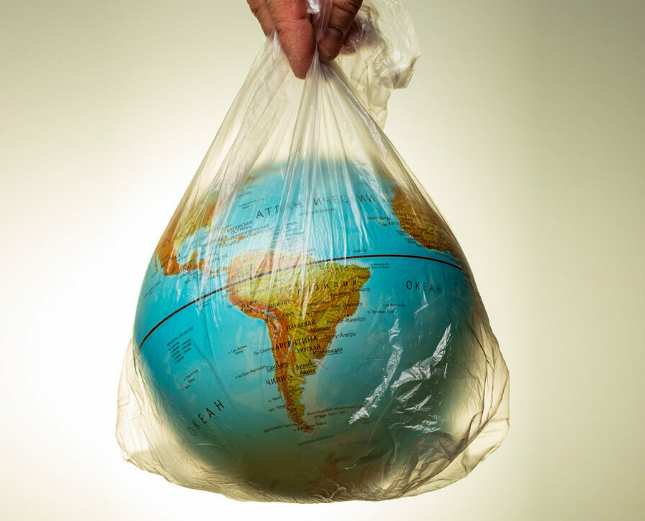 Rethink - переосмысление модели поведения,Refuse - отказ от ненужной упаковки,Reduce - сокращение потребления, в т.ч. пластика,Reuse - повторное использование упаковки,Recycle - переработка,Repair - ремонт товаров,Replace - замена пластика на другие материалы.Чем больше людей узнают, как их выбор влияет на окружающую среду, тем весомее будет вклад потребителей в решение проблемы пластикового загрязнения.В Иркутской области специалисты консультационного центра и консультационных пунктов ФБУЗ «Центр гигиены и эпидемиологии в Иркутской области» к Всемирному дню защиты прав потребителей ежегодно проводят различные просветительские мероприятия, такие как:- консультирование по вопросам защиты прав потребителей при приобретении товаров, оказании услуг в постоянном режимеи в рамках проведения «Горячих линий»;- беседы, лекции, семинары, уроки-практикумы, по общим вопросам в сфере защиты прав потребителей, а также по вопросам темы Всемирного дня прав потребителей в школах, средних и высших учебных заведениях, библиотеках, торговых предприятиях, а также для граждан социально-ориентированных организаций - советов ветеранов, «женсоветов» и иных организаций;- публикации информационных материалов по вопросам защиты прав потребителей на официальных сайтах Управления Роспотребнадзора по Иркутской области, МФЦ Иркутской области, МО городов, районов Иркутской области и иных СМИ;- оформление тематических стендов, а также распространения среди населения памяток и брошюр.Внимание! Если Вы желаете повысить уровень потребительской грамотности в области защиты прав потребителей мы рады сотрудничать с Вами.Все мероприятия проводятся на безвозмездной основе, по предварительной записи.Просим Вас заявки направлять на адрес электронной почты: zpp@sesoirk.irkutsk.ru или по телефону: 8 (395-2) 22-23-88.Адрес консультационного центра по защите прав потребителей:г. Иркутск, ул. Трилиссера 51, каб. 113г. Иркутск, ул. Пушкина, 8, каб. 404